New Patient Health Questionnaire – UNDER 16 YRSSurname: ………………………………Forename(s):………………………………………Date of Birth: …../....../......                  Sex: Male      Female  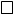 Parent/Guardian Name: ………………………………………………………………Home Tel:…………………………....	Mobile Tel……………………………….School/Nursery attended………………………………………………………………MEDICAL HISTORYDoes this child have any of the following? (Please tick and include details)ALLERGIES 		              …………………………………………………………….MEDICATION ALLERGIES	   …………………………………………………………….ASHTMA			   …………………………………………………………….DIABETES			   …………………………………………………………….Other SERIOUS ILLNESS	              …………………………………………………………….Is this child currently under the care of a Hospital or attending other clinics?(If yes, please indicate which Hospital and brief details)……………………………………………………………………………………………………………………………………………………………………………………………Do you have any concerns regarding your child’s’ health?If yes please detail……………………………………………………………………………….Is this child on any regular medication? – If yes please list including strength & dose………………………………………		………………………………………………………………………………		………………………………………………………………………………		………………………………………FAMILY HISTORYHas any close family had any of the following (please specify family member):Diabetes……………………………	Asthma……………………………………Heart Disease……………………..	High Blood Pressure…………………..Stroke………………………………	Tuberculosis…………………………….Eczema…………………………….	Migraine…………………………………..Cancer (please specify type)........................................................................................YOU WILL NEED TO PROVIDE DETAILS OF ALL CHILDHOOD IMMUNISATIONSHave you handed in the Red book/Documentation of immunisations?            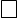 	Updated 02.05.2017